Name ____________________________		         		Age ________
SB6 Kindergarten Assessment – PRE   POST 
1. What is your name? ____ first name (1pt.)   ____ full name (2 pts.)2. Write your name.    ____ first name (1pt.)   ____ full name (2 pts.)
                                                      
____ right-handed 	____ left-handed3. Orally counts to: 
____ 5 (1 pt.)   ____ 10 (2 pts.)   ____15 (3 pts.)   ____ 20 (4 pts.) 
4. Counts objects up to:
____ 5 (1 pt.)   ____ 10 (2 pts.)   ____15 (3 pts.)   ____ 20 (4 pts.) 
5. Identifies colors: (8 pts.)red     orange     yellow     green 

blue     purple     brown     black  
6. Identifies shapes: (4 pts.)
       circle           square           triangle           rectangle 7. Identifies numbers: (10 pts.) 8. Identifies uppercase letters: (26 pts.) 

9. Identifies lowercase letters: (26 pts.) 

10. Which pictures rhyme? (5 pts.)
	key		pig		bee	sock		clock		mouse	cat		bat		cow	bear		apple		chair	rake		cake		book11. Able to answer these questions: (3 pts.)	What do you like to eat?      ____ yes  ____ no	Where does a fish live?       ____ yes  ____ no	Why do you wear a jacket?  ____ yes  ____ noSB6 Kindergarten Assessment Results – PRE   POSTCheck All That Apply:Cooperative ____ 			ESL ____
Easily Distracted ____		OT____Unable to Focus ____			PT ____Speech ____

Total Score: Additional Comments:_________________________________________________________________________________________________________________________________________________________________________________________________________________________________________________________________________27591041836STCFGQBVNHOMXDPUZAEIKRLJYWstcfg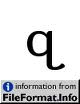 bvnhomxdpuzaeikrljyw